基本信息基本信息 更新时间：2024-04-25 09:02  更新时间：2024-04-25 09:02  更新时间：2024-04-25 09:02  更新时间：2024-04-25 09:02 姓    名姓    名N0047251N0047251年    龄33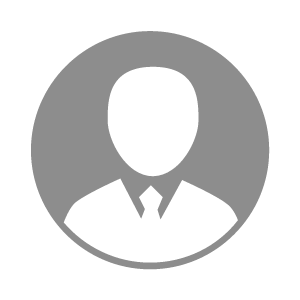 电    话电    话下载后可见下载后可见毕业院校湖南省湘潭生物科技学校邮    箱邮    箱下载后可见下载后可见学    历大专住    址住    址湖南省湘潭县湖南省湘潭县期望月薪10000-20000求职意向求职意向大客户经理,饲料添加剂销售经理,预混料销售经理大客户经理,饲料添加剂销售经理,预混料销售经理大客户经理,饲料添加剂销售经理,预混料销售经理大客户经理,饲料添加剂销售经理,预混料销售经理期望地区期望地区湖南省湖南省湖南省湖南省教育经历教育经历就读学校：湖南省湘潭市生物科技学校 就读学校：湖南省湘潭市生物科技学校 就读学校：湖南省湘潭市生物科技学校 就读学校：湖南省湘潭市生物科技学校 就读学校：湖南省湘潭市生物科技学校 就读学校：湖南省湘潭市生物科技学校 就读学校：湖南省湘潭市生物科技学校 工作经历工作经历工作单位：安彭利（上海）生物科技有限公司 工作单位：安彭利（上海）生物科技有限公司 工作单位：安彭利（上海）生物科技有限公司 工作单位：安彭利（上海）生物科技有限公司 工作单位：安彭利（上海）生物科技有限公司 工作单位：安彭利（上海）生物科技有限公司 工作单位：安彭利（上海）生物科技有限公司 自我评价自我评价湖南境内有较多客情好的大客户资源（饲料厂和规模猪场），沟通谈判能力强，希望从事添加剂或饲料种猪等技术服务的工作。只限湖南。动保大包勿扰！湖南境内有较多客情好的大客户资源（饲料厂和规模猪场），沟通谈判能力强，希望从事添加剂或饲料种猪等技术服务的工作。只限湖南。动保大包勿扰！湖南境内有较多客情好的大客户资源（饲料厂和规模猪场），沟通谈判能力强，希望从事添加剂或饲料种猪等技术服务的工作。只限湖南。动保大包勿扰！湖南境内有较多客情好的大客户资源（饲料厂和规模猪场），沟通谈判能力强，希望从事添加剂或饲料种猪等技术服务的工作。只限湖南。动保大包勿扰！湖南境内有较多客情好的大客户资源（饲料厂和规模猪场），沟通谈判能力强，希望从事添加剂或饲料种猪等技术服务的工作。只限湖南。动保大包勿扰！湖南境内有较多客情好的大客户资源（饲料厂和规模猪场），沟通谈判能力强，希望从事添加剂或饲料种猪等技术服务的工作。只限湖南。动保大包勿扰！湖南境内有较多客情好的大客户资源（饲料厂和规模猪场），沟通谈判能力强，希望从事添加剂或饲料种猪等技术服务的工作。只限湖南。动保大包勿扰！其他特长其他特长懂猪场各个生产环节的操作及工作协调，沟通能力较强，对于托管前期谈判及评估比较擅长懂猪场各个生产环节的操作及工作协调，沟通能力较强，对于托管前期谈判及评估比较擅长懂猪场各个生产环节的操作及工作协调，沟通能力较强，对于托管前期谈判及评估比较擅长懂猪场各个生产环节的操作及工作协调，沟通能力较强，对于托管前期谈判及评估比较擅长懂猪场各个生产环节的操作及工作协调，沟通能力较强，对于托管前期谈判及评估比较擅长懂猪场各个生产环节的操作及工作协调，沟通能力较强，对于托管前期谈判及评估比较擅长懂猪场各个生产环节的操作及工作协调，沟通能力较强，对于托管前期谈判及评估比较擅长